Datums skatāms laika zīmogā	Nr. 01-21.1/71Informējam, ka 2021. gada nogalē pasaulē un Eiropas Savienībā (ES) strauji sāka izplatīties jaunais SARS-CoV-2 paveids omikrons. ES ir novērojams, ka katras 2 dienas dubultojas omikrona gadījumu skaits, un atsevišķās valstīs jaunā omikrona izraisīto Covid-19 gadījumu skaits ir pārsniedzis delta variants izraisīto Covid-19 gadījumu skaitu. Latvijā uz 06.01.2022. ir reģistrēti 1419 omikrona izraisīti saslimšanas gadījumi un ik pēc divām dienām novērojama šī jaunā SARS CoV-2 vīrusa paveida izraisīto saslimšanas gadījumu dubultošanās. Tas nozīmē, ka tuvākajā laikā ir sagaidāms straujš Covid-19 saslimstības pieaugums Latvijā. Neskatoties uz to, ka omikrona izraisītie saslimšanas gadījumi norit ar vieglāku slimības gaitu, ir jārēķinās, ka ir mazāka vakcīnu efektivitāte pret šī jaunā varianta izraisītiem simtomātiskiem saslimšanas gadījumiem un hospitalizāciju. Tāpat ir jārēķinās, ka pie ļoti augsta saslimstības rādītāja pastāv ļoti augsts risks saslimt ar smagu slimības formu nevakcinētajiem cilvēkiem, kam ir augsts risks smagām Covid-19 formām. Tādējādi ir jārēķinās, kas ārstniecības iestādēm ir sagaidāma papildus slodze ne tikai pacientu apjoma palielināšanās dēļ, bet arī darbinieku slimības un darba nespējas dēļ.Kā liecina Apvienotajā Karalistē veikto pētījumu dati par vakcinācijas efektivitāti uz dažādiem SARS-CoV-2 variantiem pēc 25 nedēļām vakcīnu efektivitāte pret delta  izraisītu simptomātisku saslimšanu  samazinās līdz 40 % bet pret omikrona  varianta izraisītu saslimšanu tuvu 0%. Savukārt, saņemot balstvakcināciju aizsardzība pret delta varianta izraisītu simptomātisku saslimšanu pēc 10 nedēļām ir 80- 100%, bet pret omikrona izraisītu saslimšanu ap 50%-70% apmērā. Tādēļ var secināt, ka ārstniecības iestāžu darbinieku balstvakcinācija ir ne tikai nozīmīgs pretepidēmijas pasākums, lai mazinātu infekcijas izplatību iestādē, bet arī būtisks pasākums iestādes darbības nepārtrauktības nodrošināšanai krīzes apstākļos, mazinot riskus darbinieku saslimšanai ar Covid-19.Balstvakcinācija ir viens no efektīvākajiem risinājumiem cīņā pret augstu saslimstību ar omikrona variantu, kas mazina transmisiju īstermiņā un, iespējams, arī ilgtermiņā.Ņemot vērā minēto, un, lai valstiski nodrošinātu veselības nozares funkciju darbības nepārtrauktību SARSCoV-2 vīrusa omikrona varianta straujās izplatības laikā un maksimāli mazinātu riskus nekontrolēti straujai Covid-19 izplatībai ārstniecības iestādēs, Veselības ministrija vērš uzmanību un aicina ārstniecības iestādēm: Izstrādāt darbības nepārtrauktības plānu, īpaši attiecībā uz personāla resursa trūkumu, ņemot vērā dažādus saslimstības scenārijus. Ieteikums ir plānot darbības nodrošināšanu līdz pat scenārijam, ka saistībā ar Covid -19 vīrusu darbā neierodas pat līdz 40% darbinieku. Pārskatīt un aktualizēt higiēniskā un pretepidēmiskā režīma plānus, Covid-19 infekcijas izplatības ierobežošanai. Organizēt savlaicīgu balstvakcināciju ārstniecības iestāžu darbiniekiem, kā arī rekomendēt savlaicīgi veikt balstvakcināciju ārstniecības iestāžu pacientiem un sniegt informāciju par balstvakcinācijas nepieciešamību esošajā situācijā.Nodrošināt pietiekamu telpu ventilāciju, tai skaitā izmantojot dabisko ventilāciju maksimāli, cik tas ir iespējams gan telpās, kur uzturas darbinieki, gan tur, kur uzturas pacienti, lai mazinātu SARS CoV-2 vīrusa koncentrāciju ārstniecības iestādes telpās.Lietot pareizi un atbilstošus individuālos aizsardzības līdzekļus, kas atbilstoši starptautisko veselības organizāciju rekomendācijām arī ir viens no pamatpretepidēmijas pasākumiem ārstniecības iestādē. Situācijā, kad pastāv riski nekontrolēti straujai Covid-19 izplatībai, ārstniecības iestādēs darbinieku, kas strādā ciešā saskarē ar pacietiem, aizsardzībai ir jālieto ne zemākas kā FFP2 klases sejas maskas. Izvērtēt augstākas aizsardzības klases sejas aizsegu lietošanu arī pacientiem, plānveida ambulatoro veselības aprūpes pakalpojumu saņemšanas laikā.Nodrošināt darbinieku skrīningu uz Covid-19, lai savlaicīgi uzsāktu pretepidēmijas pasākumus un novērstu plašu infekcijas izplatību ārstniecības iestādē, izmantojot gan RNS, gan antigēna testus vismaz 2 reizes nedēļā. Veikt pēc iespējas plašāku pacientu skrīningu.Organizēt iestādes darbu iespēju robežās tā, lai veidotu noslēgtus darbinieku kolektīvu un novērstu to pārklāšanos, ka arī maksimāli mazināt darbinieku dalību klātienes pasākumos ārpus iestādes (konferences, semināri utml.). Organizēt un kontrolēt darbinieku un pacientu plūsmu, atbilstoši epidemioloģiskās drošības prasībām. Atgādināt darbiniekiem vispārējās epidemioloģiskās drošības procedūras iestādē un darbā ar pacientiem.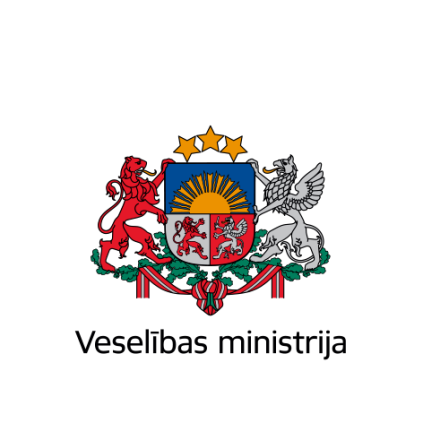 Brīvības iela 72, Rīga, LV-1011, tālr. 67876000, fakss 67876002, e-pasts vm@vm.gov.lv, www.vm.gov.lvBrīvības iela 72, Rīga, LV-1011, tālr. 67876000, fakss 67876002, e-pasts vm@vm.gov.lv, www.vm.gov.lvBrīvības iela 72, Rīga, LV-1011, tālr. 67876000, fakss 67876002, e-pasts vm@vm.gov.lv, www.vm.gov.lvRīgāRīgāRīgāAmbulatorajām ārstniecības iestādēmĢimenes ārstu praksēmPar gatavību nodrošināt funkciju darbību nepārtrauktībuVeselības ministrs(paraksts*)Daniels Pavļuts